Publicado en Editado por Bubok en formato rústica y  PDF. el 16/06/2016 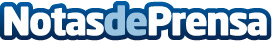 'No casarse es insuficiente', el libro sobre la Violencia de Género como un caso de Diseño SocialJosé Quintás Alonso, autor del texto, afirma que el diseño organizativo de la sociedad actual lleva a un uso intensivo de la modelización, para después pasar a la simulación antes de aprobar las Leyes. En todo caso, aboga por crear y aprobar un reducido juego de indicadores que nos permita saber si la aplicación de la ley sirve para el fin propuesto o no. Entrevista a Quintás Alonso para hablar más profundamente del Diseño SocialDatos de contacto:José Quintás AlonsoNota de prensa publicada en: https://www.notasdeprensa.es/no-casarse-es-insuficiente-el-libro-sobre-la Categorias: Sociedad Otras ciencias http://www.notasdeprensa.es